CÂMARA MUNICIPAL DE JACAREÍ18ª LEGISLATURA - ANO IIIRESUMO DA ATA ELETRÔNICA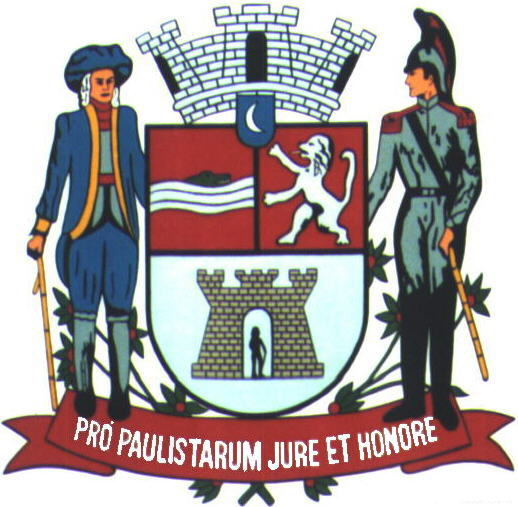 10ª AUDIÊNCIA PÚBLICAMetas Fiscais do 2º Quadrimestre de 2023Comissão Permanente de Finanças e Orçamento – CFORealizada em 29/09/2023Horário: 18h37min18ª (DÉCIMA OITAVA) LEGISLATURA - ANO IIIRESUMO DA ATA ELETRÔNICA DA10ª (DÉCIMA) AUDIÊNCIA PÚBLICAAos vinte e nove (29) dias do mês de setembro (9) do ano dois mil e vinte e três (2023), às dezoito horas e trinte e sete minutos (18h37), compareceram ao Plenário da Câmara Municipal de Jacareí, com a finalidade de participar de Audiência Pública destinada à avaliação e demonstração do cumprimento das metas fiscais referentes ao quadrimestre de maio, junho, julho e agosto de 2023, os seguintes Vereadores: DUDI - PL; LUÍS FLÁVIO (FLAVINHO) – PT; MARIA AMÉLIA - PSDB; PAULINHO DOS CONDUTORES - PL e ROGÉRIO TIMÓTEO - REPUBLICANOS.		A Mesa Diretora dos Trabalhos foi composta pelos Vereadores integrantes da Comissão Permanente de Finanças e Orçamento – CFO: MARIA AMÉLIA (Relatora) e ROGÉRIO TIMÓTEO (Membro). Tendo em vista que o Vereador PAULINHO DO ESPORTE (Presidente da CFO) justificou sua ausência, a audiência foi presidida pela Vereadora MARIA AMÉLIA.	Dando início aos trabalhos, a Presidente registrou que a Audiência Pública foi convocada pela Comissão Permanente de Finanças e Orçamento, nos termos do Edital nº 10/2023-SL, publicado no Boletim Oficial do Município de Jacareí nº 1533, de 06/09/2023, página 126.	A seguir, registrou nominalmente as presenças dos Vereadores e do Diretor de Finanças da Prefeitura Municipal de Jacareí, Senhor Reynaldo Bueno Prianti Neto, saudando a todos os presentes e aqueles que assistem a transmissão.	As assinaturas dos Vereadores, autoridades, representantes da Prefeitura Municipal de Jacareí, Assessores de Vereadores e demais presentes à Audiência Pública constam da lista de presenças anexa ao final deste Resumo.	Em seguida, com a concessão da palavra, o Senhor REYNALDO BUENO PRIANTI NETO ocupou a Tribuna, saudou a todos os presentes e procedeu à apresentação dos dados, utilizando-se dos slides que se encontram ao final deste Resumo	Encerrada a apresentação, a Presidente agradeceu a exposição e abriu a palavra para os questionamentos dos Vereadores.	Encerrados os questionamentos dos Vereadores e respectivos esclarecimentos, foram consultados o público presente e o chat online para verificação de perguntas dos internautas, diante do que foi registrada a participação do telespectador Arthur.	Não havendo mais nada a tratar, a Presidente agradeceu a participação de todos e, às dezenove horas e trinta minutos (19h30), declarou encerrada a 10ª Audiência Pública do ano de 2023. 	Para constar, foi lavrado o presente Resumo da Ata Eletrônica por mim, _________________ Rita de Cássia Fernandes Braga - Oficial Técnico Legislativo, digitado e assinado, na conformidade do Artigo 83 do Regimento Interno da Câmara Municipal de Jacareí. Cabe ressaltar que a Ata Eletrônica contendo a gravação desta Audiência Pública ficará devidamente arquivada e os documentos nela mencionados ficarão à disposição na Secretaria Legislativa da Câmara para averiguação a qualquer tempo. Este Resumo deverá ser encaminhado para publicação no site da Câmara e para análise dos Vereadores, que terão o prazo de dois (02) dias úteis, a contar do envio, para propor retificação, inserção de algum registro ou impugnação, por escrito, sem o que se dará a aprovação tácita e, por consequência, a aceitação do conteúdo integral da Ata Eletrônica sem ressalvas, nos termos regimentais. Palácio da Liberdade. Jacareí, 5 de outubro de 2023.	MARIA AMÉLIARelatora da Comissão Permanentede Finanças e Orçamento